Accredited Professional Quantity Surveyor (APQS) Tier 1 Competencies Report Instruction This Competencies Report is a guide to provide evidence, through of a summary of your experience, that you have attained the required level of proficiency to support your application for APQS Tier 1. Therefore, do provide sufficient content by citing examples of task handled and lessons learnt. Write more, rather than less. Depending on your experience and speed, you could take 1-2 day or 1-2 weeks to complete this report. For APQS Tier 1, when reviewing the report, our assessing panel will be focusing on your experience in management role/tasks and will be looking for key words such as “Authorising /Implementing/ Leading/ Advising/ Defining/ Managing/ Driving/ Formulating/ Developing etc “For Part A&B, examples are given to guide you along with the report, but please use your own words and elaborate where necessary to ensure the adequacy of your explanation. Give examples wherever possible for each task, to demonstrate your personal experience and lessons learnt.Therefore, for each item, do include the following content: ·       This involved: _ _ _ _ _ _ _ _ _ _ _ _ _ _ _ _ _ _  ·       For example: _ _ _ _ _ _ _ _ _  ·       Lessons learnt: _ _ _ _ _ _ _ _ _  Please ensure that all 3 parts (PART A, B & C) of this report are duly completed.  Before you start, please verify your profile as APQS Tier1 Applicant is as follow:  Part (A) Critical Work Functions (Core Competencies) and Key Tasks You must demonstrate an appropriate level of competence in the Key Tasks (KTs) listed in 4 relevant Critical Work Function (Core Competencies):For each competency key task, you are required to list at least 2 projects and the corresponding experience.Only projects you participated at the level described in the job role are acceptable for consideration.   You may list more projects as necessary to fully demonstrated the depth of your experience. Do provide detail of the projects and number the project clearly using the Project summary table below. To list more than 2 projects, please select the table and click “+” sign at the right bottom corner of the selected table.     Project Summary Table Summary of Experience for Core Competencies Key Tasks Part(B) Technical Skills & Competencies (TSC)Click the text box on right column of the table below to demonstrate your up-to-date understanding, using specific examples from projects you have worked on.Elaborate where necessary to ensure there is adequate content for Assessment.Refer to the example for guidance but use your own words.  Please Click here to download the details of SFw Technical Skills and level of Competencies for Quantity SurveyorsPlease read the relevant TSC, understand the specified level of proficiency, the corresponding knowledge and ability before you fill out the table.Part (C) Generic Skills & Competencies (GSC) Click the text box in the right column of the table below to explain succinctly, your competency in Generic Skills & Competencies, using specific examples from projects you have worked on to demonstrate understanding and lessons learnt.Elaborate where necessary to ensure there is adequate content for Assessment.Please read the first two columns of the table to understand the required GSCs and the specified level of proficiency, before you fill out the table.Possible Job Title:Associate Director (Quantity Surveying)/ Contracts DirectorTypical Job Role:  You: are responsible for overseeing the measurement and tender documentation processes.drive adoption of industry best practices and the use of technology to support the measurement processes. establish tender and procurement strategies and advises on relevant contracts for contractors, specialists and sub-contractors. endorse cost estimations and monitors cash flow forecasts. endorse final accounts and establishes policies for payments and post contract administration matters. work to mitigate risks and advises on dispute resolution techniques when necessary. leverage your deep industry experience to motivate your team to excel within their roles. will continually looks for opportunities to improve processes. possess relationship building skills and looks for opportunities to increase collaboration both internally and externally. are a strategic thinker and analytical in your approach to problems. strive to deliver the best to your clients. will usually be office based but may also be expected to visit sites depending on the project.Typical Work Experienceat least 10 years, 2 of which must be local experience, orat least 15 years, 1 of which must be local experienceCore CompetenciesCore CompetenciesRelevant Core Competencies forConsultant Quantity Surveyors(PQS)Relevant Core Competencies forContractor Quantity Surveyors(CQS)Core 1Measurement and Tender Documentation√Core 2Cost Planning and Control√Core3Tender and Procurement√√Core4Post Contract Administration√√Core5Tendering and Estimation√Core6Construction Management and Resources Procurement√(a)If you are a Consultant QS (PQS), you are required to demonstrate your experience and competence in the key Task from Core1, Core2, Core3 & Core4.  (b)If you are a Contractor QS (CQS), you are required to demonstrate your experience and competence in the Key Task from Core3, Core4, Core5 & Core6.(c)If you have work experience as PQS as well as CQS, you only need to demonstrate your experience & competence in either PQS or CQS, but not both. You are advised to choose an area of practice you are more proficient in.   Instruction Click the drop-down list in the left column to select the Project. Click the text box in the right column below to explain succinctly, your experience in the Key Task. Elaborate where necessary to ensure the adequacy of content for Assessors to review your experience.For each task, give examples wherever possible to demonstrate your personal experience and lessons learnt. Refer to the example for guidance but use your own words.Select the right most column of a row and click the “+” sign to add row Instruction Click the drop-down list in the left column to select the Project. Click the text box in the right column below to explain succinctly, your experience in the Key Task. Elaborate where necessary to ensure the adequacy of content for Assessors to review your experience.For each task, give examples wherever possible to demonstrate your personal experience and lessons learnt. Refer to the example for guidance but use your own words.Select the right most column of a row and click the “+” sign to add row CORE 1: Measurement and Tender Documentation Applicable to Consultant Quantity Surveyor (PQS) onlyCORE 1: Measurement and Tender Documentation Applicable to Consultant Quantity Surveyor (PQS) onlyKey Task (1a)Drive best practices to support usage of BIM models/Digital drawingsKey Task (1b)Validate contract billsKey Task (1C)Endorse schedule of ratesKey Task (1d)Implement edits to preliminaries and trade preamblesKey Task (1e)Validate technical specifications prepared by technical consultantsKey Task (1f)Oversee measurement, admeasurements, and re-measurements (pre-or post-tender)CORE 2: Cost Planning and Control Applicable to Consultant Quantity Surveyor (PQS) onlyCORE 2: Cost Planning and Control Applicable to Consultant Quantity Surveyor (PQS) onlyKey Task (2a)Drive strategic use of data for enhanced cost analysesKey Task (2b)Validate outline and detailed approximate cost estimatesKey Task (2c)Endorse cost plans and detailed budgetsKey Task (2d)Drive use of life-cycle costing for a more holistic approach to costingKey Task (2e)Oversee cashflow projectionsKey Task (2f)Keep abreast of cost checking during design developmentKey Task (2g)Keep abreast of latest alternative designs and methods of constructionKey Task (2h)Endorse periodic cost reportsCORE 3: Tender and Procurement Applicable to Consultant Quantity Surveyor (PQS) & Contractor Quantity Surveyor (CQS)CORE 3: Tender and Procurement Applicable to Consultant Quantity Surveyor (PQS) & Contractor Quantity Surveyor (CQS)Key Task (3a)Establish procurement strategiesKey Task (3b)Advise on various forms of contract for contractors, specialists or sub-contractorsKey Task (3c)Establish pre-qualifications processesKey Task (3d)Recommend awards based on tender returnsKey Task (3e)Lead benchmarking initiativesCORE 4: Post Contract Administration Applicable to Consultant Quantity Surveyor (PQS) & Contractor Quantity Surveyor (CQS)CORE 4: Post Contract Administration Applicable to Consultant Quantity Surveyor (PQS) & Contractor Quantity Surveyor (CQS)Key Task (4a)Establish payment regime policies and proceduresKey Task (4b)Implement policies and procedures to review valuations for interim payments to contractors, specialists and sub-contractorsKey Task (4c)Authorise variation cost claimsKey Task (4d)Define policies to reduce contractual risksKey Task (4e)Endorse final accountsKey Tasks (4f)Oversee contractual claims administration on behalf of relevant partiesKey Task (4g)Lead project meetingsKey Task (4h)Advise on various techniques in dispute resolutionCORE 5: Tendering and Estimation Applicable to Contracting Quantity Surveyor (CQS) onlyCORE 5: Tendering and Estimation Applicable to Contracting Quantity Surveyor (CQS) onlyKey Task (5a)Anticipate price fluctuations based on external factorsKey Task (5b)Establish margins for overheads and profits in tender sumsKey Task (5c)Evaluate tenders received from contractors, specialists or sub-contractorsKey Task (5d)Lead cost adjustment exercises and negotiations with shortlisted tenderersCORE 6: Construction Management and Resources Procurement Applicable to Contracting Quantity Surveyor (CQS) onlyCORE 6: Construction Management and Resources Procurement Applicable to Contracting Quantity Surveyor (CQS) onlyKey Task (6a)Forecast resource and programming needs based on project pipelineKey Task (6b)Provide strategic subject matter expertise on matters of cost, contractual implications, procurement of resources, or progress during the period of worksKey Task (6c)Oversee cashflow forecasting and monitoringKey Task (6d)Establish guidelines for placing orders with sub-contracts and suppliersKey Task (6e)Define thresholds for variation instructions affecting sub-contractors and suppliers workKey Task (6f)Validate cost studies on site activitiesKey Task (6g)Forecast profitability of construction works based on monitoring activitiesKey Task (6h)Drive collaboration with employer, consultants, statutory and service authoritiesTechnical Skills & Competencies (TSC)Technical Skills & Competencies (TSC)TSCProficiencyLevelDemonstrate up-to-date understanding, using examples from projects you have worked onM  Mandatory TSCCandidate to demonstrate required level of competency for all 6 skillsCandidate to demonstrate required level of competency for all 6 skillsM1Construction TechnologyLevel 4M2Contract Administration and ManagementLevel 5M3Ethical ClimateLevel 5M4Measurement of Building and Construction WorksLevel 5M5Procurement Coordination and Policy DevelopmentLevel 5M6Project CostLevel 5E  Elective TSCCandidate to demonstrate required level of competency for any 4 of these 11 skillsCandidate to demonstrate required level of competency for any 4 of these 11 skillsE1Building Information Modelling ApplicationLevel 4E2Data Collection and AnalysisLevel 6E3Design for Manufacturing and AssemblyLevel 5E4Dispute ResolutionLevel 5E5Integrated Digital Delivery ApplicationLevel 5E6Life Cycle Costing and AnalysisLevel 5E7People ManagementLevel 4E8Project Feasibility AssessmentLevel 5E9Project Risk ManagementLevel 5E10Stakeholder ManagementLevel 5E11Value EngineeringLevel 4OOptional TSCCandidate to demonstrate required level of competency for any 5 of these 12 skillsCandidate to demonstrate required level of competency for any 5 of these 12 skillsO1Business DevelopmentLevel 4O2Business NegotiationLevel 5O3Business Performance ManagementLevel 3O4Competitive Business StrategyLevel 3O5Continuous Improvement ManagementLevel 4O6Critical ThinkingLevel 4O7Design Thinking PracticeLevel 4O8Research and Information SynthesisLevel 4O9Technical PresentationLevel 5O10Technical WritingLevel 4O11Technology ApplicationLevel 4O12Technology ScanningLevel 4Generic Skills & Competencies (GSC)Proficiency LevelExperience LeadershipLead others to achieve objectives in the most effective way. Provide an inclusive workplace that cultivates workplace relationships and teamwork and fosters the development of others.IntermediateLead by example at team level. Encourage and guide others to adopt a point of view, make changes or take action. Provide a team environment that facilitates relationships building, teamwork and the development of others.Decision MakingChoose a course of action from various alternatives using a reasoned process to achieve intended goals.IntermediateMake decision in a complex setting to achieve intended goals using a structured process and multiple sources of available information.Developing PeopleHelp others to learn and develop their capabilities to enhance their performance and achieve personal or professional goals.Advanced Provide mentorship to help others to develop their professional and personal development to improve performance and further their careers.TeamworkWork collaboratively and effectively with others to contribute to group efforts to achieve identified objectives.IntermediateFacilitate work team activities, provide assistance and support needed by team members and promote ownership and commitment among team members to work goals to improve team performance.Problem SolvingGenerate feasible and efficient solutions to solve problems and capitalise on new opportunities.AdvancedAnticipate potential problems beyond the current scope and apply higher order problem solving tools and techniques to turn problems into opportunitiesInterpersonal SkillsManage relationships efficiently and communicate with others effectively to achieve mutual consensus and outcomes.AdvancedInfluence, guide and handle others’ emotions to build instrumental relationships and manage conflicts and disagreements.APPLICANT DECLARATION APPLICANT DECLARATION APPLICANT DECLARATION APPLICANT DECLARATION Mr   Ms   Miss   Mrs   Other  Mr   Ms   Miss   Mrs   Other  Mr   Ms   Miss   Mrs   Other  Mr   Ms   Miss   Mrs   Other  Given Names (first name)Family Name (surname)Applicant Declaration  Applicant Declaration  Applicant Declaration  Applicant Declaration  I hereby declare that:a) I have read and understood the BCA SkillsFuture Technical Skills and levels of Competency required for Tier 1.b) All the information provided in this report and all document attached are true, accurate and complete. c) I agree that SISV may disclose my full name, accreditation status, to any relevant enquiring bodies/parties.Signature Date I hereby declare that:a) I have read and understood the BCA SkillsFuture Technical Skills and levels of Competency required for Tier 1.b) All the information provided in this report and all document attached are true, accurate and complete. c) I agree that SISV may disclose my full name, accreditation status, to any relevant enquiring bodies/parties.Signature Date I hereby declare that:a) I have read and understood the BCA SkillsFuture Technical Skills and levels of Competency required for Tier 1.b) All the information provided in this report and all document attached are true, accurate and complete. c) I agree that SISV may disclose my full name, accreditation status, to any relevant enquiring bodies/parties.Signature Date I hereby declare that:a) I have read and understood the BCA SkillsFuture Technical Skills and levels of Competency required for Tier 1.b) All the information provided in this report and all document attached are true, accurate and complete. c) I agree that SISV may disclose my full name, accreditation status, to any relevant enquiring bodies/parties.Signature Date 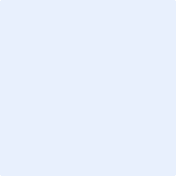 